The Old Testament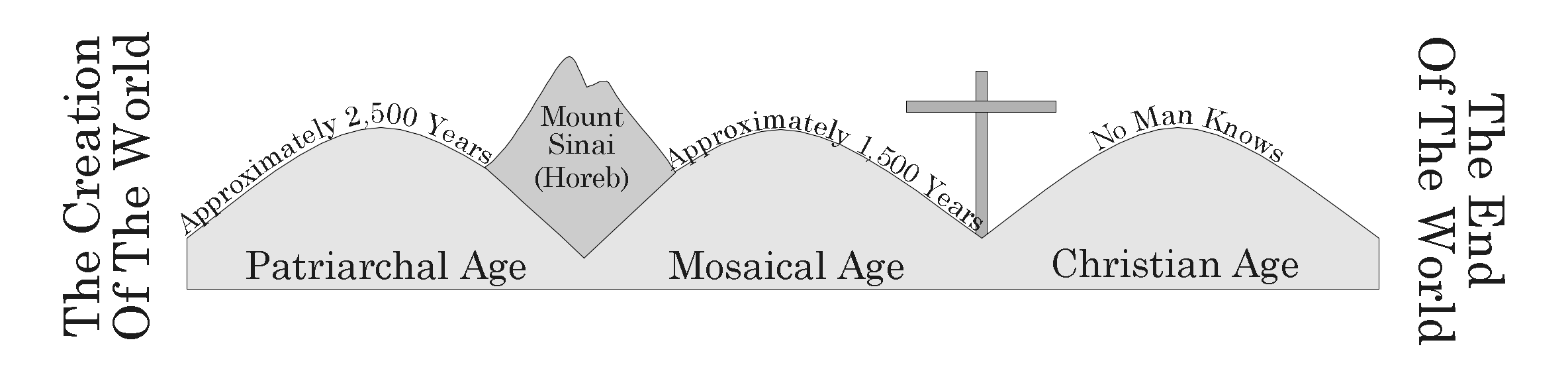 The Fall Of  ManGod Gave Adam And Eve A Law Genesis 2:15-17B.    Adam And Eve Sinned Genesis 3:1-7C.    The Definition Of Sin 1 John 3:4D.   The Result Of Sin Romans 5:12, Isaiah 59:1-2Noah And The FloodGod Sent A Flood To Destroy All Men Who Were Evil Genesis 6:5-8, 13-22What Saved Noah:Grace Genesis 6:8Faith Hebrews 11:7Obedience Hebrews 11:7Water I Peter 3:20The Promises To AbrahamAbraham Was Faithful To God, And Given Three Promises Genesis 12:1-3, 13:15Land, Nation, and Spiritual BlessingThe Spiritual Blessing Was Fulfilled Through Christ Galatians 3:14-16     V. 	    Bondage To Egypt And The Exodus 	      A.    Jacob’s Family Entered Egypt And They Became Enslaved Exodus 1:5-14	      D.   Moses And The Burning Bush Exodus 2-3	      E.    The Ten Plagues Exodus 7-12      F.    The Israelites Went Across The Red Sea And On To Sinai Exodus 14-19      G.    Moses Was Given A Law For The People Including 10 Commandments Exodus 20, 24:12      H.    A Lesson From The Old Testament:      1.  God Rewards Those Who Keep His Commandments And Punishes Those Who Do Not Romans 11:22	i. Example of Nadab and Abihu Leviticus 10:1-3I.    Joshua Led The People Of Israel Into The Promised Land Acts 13:19Israel Is Ruled By Judges Then KingsThe Time Of Judges Acts 13:17-20Saul And Then David Became King Over Israel; The Spiritual Promise Would Be His Descendant Acts 13:21-23The Kingdom Was Divided Into Judah And Israel 1 Kings 12Israel Was Taken Captive By Assyria Around 723 B.C. And Was Lost 		        2.    Judah Was Taken Captive By Babylon Around 606 B.C.Prophets Predicted The Coming Of The Messiah 	Isaiah 9:2-7The Messenger In The Wilderness Would Come First Malachi 3:1